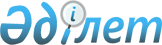 О внесении изменений и дополнений в совместный приказ Министра культуры и спорта Республики Казахстан от 8 августа 2016 года № 227 и Министра национальной экономики Республики Казахстан от 17 августа 2016 года № 373 "Об утверждении критериев оценки степени риска и проверочных листов за соблюдением законодательства Республики Казахстан об игорном бизнесе"Совместный приказ Министра культуры и спорта Республики Казахстан от 23 ноября 2018 года № 331 и и.о. Министра национальной экономики Республики Казахстан от 23 ноября 2018 года № 76. Зарегистрирован в Министерстве юстиции Республики Казахстан 27 ноября 2018 года № 17799
      ПРИКАЗЫВАЕМ:
      1. Внести в совместный приказ Министра культуры и спорта Республики Казахстан от 8 августа 2016 года № 227 и Министра национальной экономики Республики Казахстан от 17 августа 2016 года № 373 "Об утверждении критериев оценки степени риска и проверочных листов за соблюдением законодательства Республики Казахстан об игорном бизнесе" (зарегистрирован в Реестре государственной регистрации нормативных правовых актов под № 14313, опубликован 21 октября 2016 года в информационно-правовой системе "Әділет") следующие изменения и дополнения:
      часть первую изложить в следующей редакции:
      "1. Утвердить:
      1) критерии оценки степени риска за соблюдением законодательства Республики Казахстан об игорном бизнесе, согласно приложению 1 к настоящему совместному приказу;
      2) проверочный лист в сфере государственного контроля за соблюдением законодательства Республики Казахстан об игорном бизнесе в отношении организаторов игорного бизнеса, осуществляющих деятельность казино, согласно приложению 2 к настоящему совместному приказу;
      3) проверочный лист в сфере государственного контроля за соблюдением законодательства Республики Казахстан об игорном бизнесе в отношении организаторов игорного бизнеса, осуществляющих деятельность залов игровых автоматов, согласно приложению 3 к настоящему совместному приказу;
      4) проверочный лист в сфере государственного контроля за соблюдением законодательства Республики Казахстан об игорном бизнесе в отношении организаторов игорного бизнеса, осуществляющих деятельность букмекерских контор, согласно приложению 4 к настоящему совместному приказу;
      5) проверочный лист в сфере государственного контроля за соблюдением законодательства Республики Казахстан об игорном бизнесе в отношении организаторов игорного бизнеса, осуществляющих деятельность тотализаторов, согласно приложению 5 к настоящему совместному приказу.";
      приложение 1, утвержденное указанным совместным приказом, изложить в редакции согласно приложению 1 к настоящему совместному приказу;
      приложения 2 и 3, утвержденные указанным совместным приказом, изложить в редакции согласно приложению 2 и 3 к настоящему совместному приказу;
      дополнить приложениями 4 и 5 согласно приложениям 4 и 5 к настоящему совместному приказу.
      2. Комитету по делам спорта и физической культуры Министерства культуры и спорта Республики Казахстан в установленном законодательством порядке обеспечить:
      1) государственную регистрацию настоящего совместного приказа в Министерстве юстиции Республики Казахстан;
      2) в течение десяти календарных дней со дня государственной регистрации настоящего совместного приказа направление его в электронном виде на казахском и русском языках в Республиканское государственное предприятие на праве хозяйственного ведения "Республиканский центр правовой информации" для официального опубликования и включения в Эталонный контрольный банк нормативных правовых актов Республики Казахстан;
      3) в течение двух рабочих дней после введения в действие настоящего совместного приказа размещение его на интернет-ресурсе Министерства культуры и спорта Республики Казахстан;
      4) в течение двух рабочих дней после исполнения мероприятий, предусмотренных настоящим пунктом, представление в Департамент юридической службы Министерства культуры и спорта Республики Казахстан сведений об исполнении мероприятий.
      3. Контроль за исполнением настоящего совместного приказа возложить на курирующего вице-министра культуры и спорта Республики Казахстан.
      4. Настоящий совместный приказ вводится в действие по истечении десяти календарных дней после дня его первого официального опубликования.
      "СОГЛАСОВАН"
Комитет по правовой
статистике и специальным учетам
Генеральной прокуратуры
Республики Казахстан Критерии оценки степени риска за соблюдением законодательства Республики Казахстан об игорном бизнесе Глава 1. Общие положения
      1. Критерии оценки степени риска за соблюдением законодательства Республики Казахстан об игорном бизнесе (далее – Критерии) предназначены для отбора субъектов (объектов) контроля с целью проведения профилактического контроля с посещением субъекта (объекта) контроля уполномоченным органом в сфере игорного бизнеса (далее – уполномоченный орган) в соответствии с пунктом 3 статьи 141 и пунктом 1 статьи 143 Предпринимательского кодекса Республики Казахстан от 29 октября 2015 года (далее – Кодекс) и Правилами формирования государственными органами системы оценки рисков и формы проверочных листов, утвержденными приказом исполняющего обязанности Министра национальной экономики Республики Казахстан от 31 июля 2018 года № 3 (зарегистрирован в Реестре государственной регистрации нормативных правовых актов за № 17371).
      2. В настоящих Критериях использованы следующие понятия:
      1) объекты контроля – имущество, находящееся на праве собственности или ином законном основании у субъекта контроля, подлежащее контролю;
      2) субъекты контроля – физические лица (до истечения срока действия лицензии в сфере игорного бизнеса), юридические лица, осуществляющие деятельность казино, залов игровых автоматов, букмекерских контор, тотализаторов, за деятельностью которых осуществляются контроль;
      3) незначительные нарушения – нарушения, связанные с несоблюдением требований Закона Республики Казахстан от 12 января 2007 года "Об игорном бизнесе" (далее – Закон) по представлению сведений, по наличию образцов и номинаций, применяемых легитимационных знаков, правил работы игорного заведения, договоров с физическими или юридическими лицами, получившими в установленном законодательством Республики Казахстан порядке лицензию на осуществление охранной деятельности;
      4) значительные нарушения – нарушения, связанные с несоблюдением требований Закона касательно установки игровых столов, игровых автоматов, оборудования для организации и проведения пари, установленного процента выигрыша, технологически заложенного в игровой автомат, наличия игорного оборудования, аппаратно-программного комплекса, видеозаписывающих систем, по запрету монтажа игровых автоматов или их частей в стены, оконные и дверные проемы;
      5) грубые нарушения – нарушения, связанные с несоблюдением требований Закона по представлению сведений о наличии обязательного резерва, наличию здания (части здания, строения, сооружения), запрету на участие в азартных играх и (или) пари граждан Республики Казахстан в возрасте до двадцати одного года, расположению игорных заведений, приему ставок, требованиям к серверу аппаратно-программного комплекса, соблюдению законодательства Республики Казахстан о противодействии легализации (отмыванию) доходов, полученных преступным путем, и финансированию терроризма, наличию сведений, поступивших от государственных органов, подтвержденных жалоб и обращений от физических и юридических лиц, неисполнению в установленный срок рекомендаций об устранении нарушений, выявленных по результатам профилактического контроля без посещения субъекта (объекта) контроля;
      6) риск – вероятность причинения вреда в результате деятельности субъекта контроля законным интересам физических и юридических лиц, имущественным интересам государства с учетом степени тяжести его последствий;
      7) объективные критерии оценки степени риска (далее – объективные критерии) – критерии оценки степени риска, используемые для отбора субъектов (объектов) контроля в зависимости от степени риска в сфере игорного бизнеса и не зависящие непосредственно от отдельного субъекта (объекта) контроля; 
      8) субъективные критерии оценки степени риска (далее – субъективные критерии) – критерии оценки степени риска, используемые для отбора субъектов (объектов) контроля в зависимости от результатов деятельности конкретного субъекта (объекта) контроля.
      3. Критерии оценки степени риска для профилактического контроля с посещением субъекта (объекта) контроля формируются посредством объективных и субъективных критериев.
      Профилактический контроль с посещением субъекта (объекта) контроля применяется в отношении субъектов контроля, отнесенных к высокой степени риска.
      4. Профилактический контроль с посещением субъекта (объекта) контроля проводятся на основании полугодовых списков профилактического контроля с посещением субъекта (объекта) контроля, формируемых в соответствии с пунктом 3 статьи 141 Кодекса.
      5. Списки профилактического контроля с посещением субъекта (объекта) контроля составляются с учетом приоритетности субъекта контроля с наибольшим показателем степени риска по субъективным критериям.
      6. Кратность проведения профилактического контроля с посещением субъекта (объекта) контроля определяется по результатам проводимого анализа и оценки получаемых сведений по субъективным критериям и не может быть чаще одного раза в год. Глава 2. Объективные критерии
      7. По объективным критериям к высокой степени оценки риска относятся следующие субъекты (объекты) контроля:
      1) казино;
      2) залы игровых автоматов;
      3) букмекерские конторы;
      4) тотализаторы. Глава 3. Субъективные критерии
      8. Определение субъективных критериев осуществляется с применением следующих этапов:
      1) формирование базы данных и сбор информации;
      2) анализ информации и оценка рисков.
      9. Для оценки степени рисков субъективных критериев субъектов контроля используются следующие источники информации:
      1) результаты мониторинга отчетности и сведений, представляемых субъектом контроля;
      2) результаты предыдущего профилактического контроля с посещением субъектов (объектов) контроля. При этом степень тяжести нарушений (грубое, значительное, незначительное) устанавливается в случае несоблюдения требований Закона, отраженных в проверочных листах;
      3) результаты анализа сведений, поступивших от государственных органов; 
      4) наличие подтвержденных жалоб и обращений со стороны физических лиц, юридических лиц, права которых нарушены организаторами игорного бизнеса с приложением документов, подтверждающих факт нарушения;
      5) результаты профилактического контроля без посещения субъекта (объекта) контроля (итоговые документы, выданные по итогам профилактического контроля без посещения субъекта (объекта) контроля (справка, заключение, рекомендации).
      10. Оценка степени риска субъектов контроля и отнесение их к грубой, значительной и незначительной группе степени риска осуществляется в соответствии с приложениями 1, 2 к настоящим Критериям.
      11. При наличии одного и более грубых нарушений, субъекту контроля присваивается показатель 100, что является основанием для проведения профилактического контроля с посещением субъекта (объекта).
      В случае отсутствия грубых нарушений, для определения показателя степени риска рассчитывается суммарный показатель по нарушениям значительной и незначительной степени.
      При определении показателя значительных нарушений применяется коэффициент 0,7 и данный показатель рассчитывается по следующей формуле:
      SРз = (SР2 х 100/SР1) х 0,7,
      где:
      SРз – показатель значительных нарушений;
      SР1 – требуемое количество значительных нарушений;
      SР2 – количество выявленных значительных нарушений.
      При определении показателя незначительных нарушений применяется коэффициент 0,3 и данный показатель рассчитывается по следующей формуле:
      SРн = (SР2 х 100/SР1) х 0,3,
      где:
      SРн – показатель незначительных нарушений;
      SР1 – требуемое количество незначительных нарушений;
      SР2 – количество выявленных незначительных нарушений.
      Общий показатель степени риска (SР) рассчитывается по шкале от 0 до 100 и определяется путем суммирования показателей значительных и незначительных нарушений по следующей формуле:
      SР = SРз + SРн,
      где:
      SР – общий показатель степени риска;
      SРз – показатель значительных нарушений;
      SРн – показатель незначительных нарушений.
      12. По показателям степени риска субъект (объект) контроля относится:
      1) к высокой степени риска – при показателе степени риска от 61 до 100 включительно и в отношении него проводится профилактический контроль с посещением субъекта (объекта) контроля;
      2) не отнесенной к высокой степени риска – при показателе степени риска от 0 до 60 включительно и в отношении него не проводится профилактический контроль с посещением субъекта (объекта) контроля. Субъективные критерии оценки степени риска за соблюдением законодательства Республики Казахстан об игорном бизнесе для организаторов игорного бизнеса, осуществляющих деятельность казино и залов игровых автоматов Субъективные критерии оценки степени риска за соблюдением законодательства Республики Казахстан об игорном бизнесе для организаторов игорного бизнеса, осуществляющих деятельность букмекерских контор и тотализаторов              Проверочный лист в сфере государственного контроля за соблюдением
             законодательства Республики Казахстан об игорном бизнесе в отношении
             организаторов игорного бизнеса, осуществляющих деятельность казино
      Государственный орган, назначивший проверку_______________________________________
________________________________________________________________________________
Акт о назначении проверки/профилактического контроля с посещением
субъекта (объекта) контроля _______________________________________________________
________________________________________________________________________________
                                           (№, дата)
Наименование субъекта (объекта) контроля __________________________________________
________________________________________________________________________________
                         (индивидуальный идентификационный номер),
             бизнес-идентификационный номер субъекта (объекта) контроля
Адрес места нахождения __________________________________________________________
________________________________________________________________________________
      Должностное (ые) лицо (а) ________________________________________________________
________________________________________________________________________________
              (должность (подпись) (фамилия, имя, отчество (при его наличии)) 
Руководитель субъекта контроля ___________________________________________________
________________________________________________________________________________
              (должность) (подпись) (фамилия, имя, отчество (при его наличии))              Проверочный лист в сфере государственного контроля за соблюдением
             законодательства Республики Казахстан об игорном бизнесе в отношении
                   организаторов игорного бизнеса, осуществляющих деятельность
                               залов игровых автоматов
      Государственный орган, назначивший проверку_______________________________________
________________________________________________________________________________
Акт о назначении проверки/профилактического контроля с посещением субъекта (объекта)
контроля _______________________________________________________________________
_______________________________________________________________________________
                                           (№, дата)
Наименование субъекта (объекта) контроля __________________________________________
________________________________________________________________________________
                         (индивидуальный идентификационный номер),
                   бизнес-идентификационный номер субъекта (объекта) контроля
Адрес места нахождения __________________________________________________________
________________________________________________________________________________
      Должностное (ые) лицо (а) ________________________________________________________
________________________________________________________________________________
             (должность) (подпись) (фамилия, имя, отчество (при его наличии)) Руководитель субъекта контроля ___________________________________________________
________________________________________________________________________________
             (должность) (подпись) (фамилия, имя, отчество (при его наличии))              Проверочный лист в сфере государственного контроля за соблюдением
             законодательства Республики Казахстан об игорном бизнесе в отношении
                   организаторов игорного бизнеса, осуществляющих деятельность
                                     букмекерских контор
      Государственный орган, назначивший проверку_______________________________________
________________________________________________________________________________
Акт о назначении проверки/профилактического контроля с посещением
субъекта (объекта) контроля _______________________________________________________
________________________________________________________________________________
                                           (№, дата)
Наименование субъекта (объекта) контроля __________________________________________
________________________________________________________________________________
                         (индивидуальный идентификационный номер),
                   бизнес-идентификационный номер субъекта (объекта) контроля
Адрес места нахождения __________________________________________________________
________________________________________________________________________________
      Должностное (ые) лицо (а) ________________________________________________________
________________________________________________________________________________
             (должность) (подпись) (фамилия, имя, отчество (при его наличии)) 
Руководитель субъекта контроля ___________________________________________________
________________________________________________________________________________
             (должность) (подпись) (фамилия, имя, отчество (при его наличии))              Проверочный лист в сфере государственного контроля за соблюдением
             законодательства Республики Казахстан об игорном бизнесе в отношении
       организаторов игорного бизнеса, осуществляющих деятельность тотализаторов
      Государственный орган, назначивший проверку_______________________________________
________________________________________________________________________________
Акт о назначении проверки/профилактического контроля с посещением
субъекта (объекта) контроля _______________________________________________________
________________________________________________________________________________
                                     (№, дата)
Наименование субъекта (объекта) контроля __________________________________________
________________________________________________________________________________
                         (индивидуальный идентификационный номер),
                   бизнес-идентификационный номер субъекта (объекта) контроля
Адрес места нахождения __________________________________________________________
________________________________________________________________________________
      Должностное (ые) лицо (а) ________________________________________________________
________________________________________________________________________________
             (должность) (подпись) (фамилия, имя, отчество (при его наличии)) 
Руководитель субъекта контроля ___________________________________________________
________________________________________________________________________________
             (должность) (подпись) (фамилия, имя, отчество (при его наличии))
					© 2012. РГП на ПХВ «Институт законодательства и правовой информации Республики Казахстан» Министерства юстиции Республики Казахстан
				
      Министр культуры и спорта 
Республики Казахстан 
 
___________ А. Мухамедиулы

Исполняющий обязанностиМинистра национальнойэкономики Республики Казахстан_______________ Р. Даленов
Приложение 1
к совместному приказу
Министра культуры и спорта
Республики Казахстан
от 23 ноября 2018 года № 331
и исполняющего обязанности
Министра национальной экономики
Республики Казахстан
от 23 ноября 2018 года № 76Приложение 1
к совместному приказу
Министра культуры и спорта
Республики Казахстан
от 8 августа 2016 года № 227
и Министра национальной экономики
Республики Казахстан
от 17 августа 2016 года № 373Приложение 1
к Критериям оценки степени риска
за соблюдением законодательства
Республики Казахстан
об игорном бизнесе
№ п/п
Критерии
Степень нарушений
Раздел 1. Результаты мониторинга отчетности и сведений, представляемых субъектом контроля
Раздел 1. Результаты мониторинга отчетности и сведений, представляемых субъектом контроля
Раздел 1. Результаты мониторинга отчетности и сведений, представляемых субъектом контроля
1
Отсутствие в представленных отчетных формах сведений об установленном проценте выигрыша, технологически заложенном в игровой автомат (процент выигрыша, технологически заложенный в игровой автомат, должен быть не ниже девяноста пяти процентов)
значительное
2
Отсутствие в представленных отчетных формах сведений о техническом состоянии видеозаписывающих систем (кассы и игровые места игорных заведений должны быть оборудованы видеозаписывающими системами, обеспечивающими хранение записанной информации не менее семи суток и фиксирующими действия всех участников азартной игры)
значительное
3
Отсутствие в представленных отчетных формах сведений об изменении количества игровых столов, замены оборудования указанного при получении лицензии (в одном казино должно быть установлено не менее тридцати игровых столов)
значительное
4
Отсутствие в представленных отчетных формах сведений об изменении количества игровых столов, замены оборудования указанного при получении лицензии (в одном зале игровых автоматов должно быть установлено не менее шестидесяти игровых автоматов)
значительное
5
Отсутствие в представленных справках сведений о наличии денег по банковским счетам, открытым при заключении договора банковского вклада для осуществления деятельности казино (размер обязательного резерва 60000 месячных расчетных показателей)
грубое
6
Отсутствие в представленных справках сведений о наличии денег по банковским счетам, открытым при заключении договора банковского вклада для осуществления деятельности залов игровых автоматов (размер обязательного резерва 60000 месячных расчетных показателей)
грубое
7
Непредставление ежеквартально не позднее 10 числа месяца, следующего за отчетным периодом отчетной формы организаторами игорного бизнеса и справок о наличии и движении денег по банковским счетам, открытым при заключении договора банковского вклада, не реже одного раза в три месяца
грубое
Раздел 2. Результаты предыдущего профилактического контроля с посещением субъектов (объектов) контроля (степень тяжести устанавливается при несоблюдении нижеперечисленных требований)
Раздел 2. Результаты предыдущего профилактического контроля с посещением субъектов (объектов) контроля (степень тяжести устанавливается при несоблюдении нижеперечисленных требований)
Раздел 2. Результаты предыдущего профилактического контроля с посещением субъектов (объектов) контроля (степень тяжести устанавливается при несоблюдении нижеперечисленных требований)
2.1. Для субъектов, осуществляющих деятельность казино
2.1. Для субъектов, осуществляющих деятельность казино
2.1. Для субъектов, осуществляющих деятельность казино
1
Соблюдение требований о представлении в отчетных данных следующей информации:

1) сведений о техническом состоянии игорного оборудования, игровых автоматов;

2) сведений о техническом состоянии видеозаписывающих систем;

3) сведений об установленном проценте выигрыша, технологически заложенного в игровой автомат;

4) сведений об изменении количества игровых столов, замены оборудования указанного при получении лицензии;

5) сведений о списке касс и численности работников;

6) сведений об общей сумме уплаченного налога от вида деятельности
значительное
2
Соблюдение требования по установке в одном казино не менее тридцати игровых столов
значительное
3
Соблюдение требования о запрете монтажа игровых автоматов или их частей в стены, оконные и дверные проемы в казино
значительное
4
Соблюдение требования касательно установленного процента выигрыша, технологически заложенного в игровой автомат, не ниже девяноста пяти процентов
значительное
5
Соблюдение требования по оборудованию касс и игровых мест игорных заведений видеозаписывающими системами, обеспечивающими хранение записанной информации не менее семи суток и фиксирующими действия всех участников азартной игры
значительное
6
Соблюдение требований по противодействию легализации (отмыванию) доходов, полученных преступным путем, и финансированию терроризма, а именно:

1) осуществление надлежащей проверки своих клиентов (их представителей) и бенефициарных собственников в случае осуществления операций с деньгами и (или) иным имуществом, подлежащих финансовому мониторингу, в том числе подозрительных операций;

2) при проведении надлежащей проверки своих клиентов (их представителей) и бенефициарных собственников осуществление следующих мер: фиксирование сведений, необходимых для идентификации физического лица: данные документа, удостоверяющего его личность, индивидуальный идентификационный номер, а также юридический адрес; проверка достоверности и обновление сведений о клиенте (его представителе) и бенефициарном собственнике;

3) осуществление надлежащей проверки своих клиентов (их представителей) и бенефициарных собственников в соответствии с правилами внутреннего контроля
грубое
7
Для осуществления деятельности казино наличие здания (части здания, строения, сооружения) на праве собственности или ином законном основании в гостиничном комплексе категории не ниже трех звезд, соответствующего санитарно-эпидемиологическим и противопожарным нормам
грубое
8
Наличие игорного оборудования на праве собственности для осуществления деятельности казино
значительное
9
Наличие договоров с физическими или юридическими лицами, получившими лицензию на осуществление охранной деятельности
незначительное
10
Наличие образцов и номинаций, применяемых легитимационных знаков на казахском и русском языках для осуществления деятельности казино
незначительное
11
Соблюдение организаторами игорного бизнеса требований к обязательным резервам, для осуществления деятельности казино в размере 60000 месячных расчетных показателей
грубое
12
Несоблюдение запрета на участие в азартных играх граждан Республики Казахстан в возрасте до двадцати одного года
грубое
13
Наличие разработанных правил работы игорного заведения, приема ставок и проводимых азартных игр на казахском и русском языках, установленных в игорных заведениях на видном месте для ознакомления с ними участников азартных игр
незначительное
2.2. Для субъектов, осуществляющих деятельность залов игровых автоматов
2.2. Для субъектов, осуществляющих деятельность залов игровых автоматов
2.2. Для субъектов, осуществляющих деятельность залов игровых автоматов
1
Соблюдение требований о представлении в отчетных данных следующей информации:

1) сведений о техническом состоянии игорного оборудования, игровых автоматов;

2) сведений о техническом состоянии видеозаписывающих систем;

3) сведений об установленном проценте выигрыша, технологически заложенном в игровой автомат;

4) сведений об изменении количества игровых столов, замены оборудования указанного при получении лицензии;

5) сведений о списке касс и численности работников;

6) сведений об общей сумме уплаченного налога от вида деятельности
значительное
2
Соблюдение требования по установке в зале игровых автоматов не менее шестидесяти игровых автоматов.
значительное
3
Соблюдение требования о запрете монтажа игровых автоматов или их частей в стены, оконные и дверные проемы в залах игровых автоматов
значительное
4
Соблюдение требования касательно процента выигрыша, технологически заложенного в игровой автомат не ниже девяноста пяти процентов
значительное
5
Соблюдение требования по оборудованию касс и игровых мест игорных заведений видеозаписывающими системами, обеспечивающими хранение записанной информации не менее семи суток и фиксирующими действия всех участников азартной игры
значительное
6
Соблюдение требований по противодействию легализации (отмыванию) доходов, полученных преступным путем, и финансированию терроризма, а именно:

1) осуществление надлежащей проверки своих клиентов (их представителей) и бенефициарных собственников в случае осуществления операций с деньгами и (или) иным имуществом, подлежащих финансовому мониторингу, в том числе подозрительных операций;

2) при проведении надлежащей проверки своих клиентов (их представителей) и бенефициарных собственников осуществление следующих мер: фиксирование сведений, необходимых для идентификации физического лица: данные документа, удостоверяющего его личность, индивидуальный идентификационный номер, а также юридический адрес; проверка достоверности и обновление сведений о клиенте (его представителе) и бенефициарном собственнике;

3) осуществление надлежащей проверки своих клиентов (их представителей) и бенефициарных собственников в соответствии с правилами внутреннего контроля
грубое
7
Для осуществления деятельности зала игровых автоматов наличие здания (части здания, строения, сооружения) на праве собственности или ином законном основании, соответствующего санитарно-эпидемиологическим и противопожарным нормам
грубое
8
Наличие игорного оборудования на праве собственности для осуществления деятельности зала игровых автоматов.
значительное
9
Наличие договоров с физическими или юридическими лицами, получившими лицензию на осуществление охранной деятельности
незначительное
10
Наличие образцов и номинаций, применяемых легитимационных знаков на казахском и русском языках для осуществления деятельности зала игровых автоматов
незначительное
11
Соблюдение организаторами игорного бизнеса требований к обязательным резервам, для осуществления деятельности зала игровых автоматов в размере 60000 месячных расчетных показателей
грубое
12
Не соблюдение запрета на участие в азартных играх граждан Республики Казахстан в возрасте до двадцати одного года
грубое
13
Наличие разработанных правил работы игорного заведения, приема ставок и проводимых азартных игр на казахском и русском языках, установленных в игорных заведениях на видном месте для ознакомления с ними участников азартных игр
13
Раздел 3. Результаты анализа сведений, поступивших от государственных органов
Раздел 3. Результаты анализа сведений, поступивших от государственных органов
Раздел 3. Результаты анализа сведений, поступивших от государственных органов
1
Наличие сведений, поступивших от государственных органов с фактами нарушения законодательства Республики Казахстан об игорном бизнесе
грубое
Раздел 4. Наличие подтвержденных жалоб и обращений со стороны физических лиц, юридических лиц, права которых нарушены организаторами игорного бизнеса с приложением документов подтверждающих фактов нарушения
Раздел 4. Наличие подтвержденных жалоб и обращений со стороны физических лиц, юридических лиц, права которых нарушены организаторами игорного бизнеса с приложением документов подтверждающих фактов нарушения
Раздел 4. Наличие подтвержденных жалоб и обращений со стороны физических лиц, юридических лиц, права которых нарушены организаторами игорного бизнеса с приложением документов подтверждающих фактов нарушения
1
Наличие одного и более обращений от физических и юридических лиц, права которых нарушены организаторами игорного бизнеса с приложением документов, подтверждающих факт нарушения
грубое
Раздел 5. Результаты профилактического контроля без посещения субъекта (объекта) контроля (итоговые документы, выданные по итогам профилактического контроля без посещения субъекта (объекта) контроля (справка, заключение, рекомендации)
Раздел 5. Результаты профилактического контроля без посещения субъекта (объекта) контроля (итоговые документы, выданные по итогам профилактического контроля без посещения субъекта (объекта) контроля (справка, заключение, рекомендации)
Раздел 5. Результаты профилактического контроля без посещения субъекта (объекта) контроля (итоговые документы, выданные по итогам профилактического контроля без посещения субъекта (объекта) контроля (справка, заключение, рекомендации)
1
Неисполнение в установленный срок рекомендаций об устранении нарушений, выявленных по результатам профилактического контроля без посещения субъекта (объекта) контроля
грубоеПриложение 2
к Критериям оценки степени риска
за соблюдением законодательства
Республики Казахстан
об игорном бизнесе
№ п/п
Критерии
Степень нарушений
Раздел 1. Результаты мониторинга отчетности и сведений, представляемых субъектом контроля
Раздел 1. Результаты мониторинга отчетности и сведений, представляемых субъектом контроля
Раздел 1. Результаты мониторинга отчетности и сведений, представляемых субъектом контроля
1
Отсутствие в представленных справках сведений о наличии денег по банковским счетам, открытым при заключении договора банковского вклада для осуществления деятельности букмекерских контор (размер обязательного резерва 40000 месячных расчетных показателей)
грубое
2
Отсутствие в представленных справках сведений о наличии денег по банковским счетам, открытым при заключении договора банковского вклада для осуществления деятельности тотализаторов (размер обязательного резерва 10000 месячных расчетных показателей)
грубое
3
Отсутствие в представленных справках сведений о движении денег по банковским счетам, открытым при заключении договора банковского вклада для осуществления деятельности букмекерских контор (размер обязательного резерва 40000 месячных расчетных показателей)
грубое
4
Отсутствие в представленных справках сведений о движении денег по банковским счетам, открытым при заключении договора банковского вклада для осуществления деятельности тотализатор (размер обязательного резерва 10000 месячных расчетных показателей)
грубое
5
Отсутствие в представленных отчетных формах сведений о техническом состоянии видеозаписывающих систем (кассы и игровые места игорных заведений должны быть оборудованы видеозаписывающими системами, обеспечивающими хранение записанной информации не менее семи суток и фиксирующими действия всех участников пари)
значительное
6
Непредставление ежеквартально не позднее 10 числа месяца, следующего за отчетным периодом отчетной формы организаторами игорного бизнеса и справок о наличии и движении денег по банковским счетам, открытым при заключении договора банковского вклада, не реже одного раза в три месяца
грубое
Раздел 2. Результаты предыдущего профилактического контроля с посещением субъектов (объектов) контроля (степень тяжести устанавливается при несоблюдении нижеперечисленных требований)
Раздел 2. Результаты предыдущего профилактического контроля с посещением субъектов (объектов) контроля (степень тяжести устанавливается при несоблюдении нижеперечисленных требований)
Раздел 2. Результаты предыдущего профилактического контроля с посещением субъектов (объектов) контроля (степень тяжести устанавливается при несоблюдении нижеперечисленных требований)
2.1. Для субъектов, осуществляющих деятельность букмекерских контор
2.1. Для субъектов, осуществляющих деятельность букмекерских контор
2.1. Для субъектов, осуществляющих деятельность букмекерских контор
1
Соблюдение требований о представлении в отчетных данных следующей информации:

1) сведений о техническом состоянии видеозаписывающих систем;

2) сведений о списке касс и численности работников;

3) сведений об общей сумме уплаченного налога от вида деятельности
значительное
2
Соблюдение требований по расположению касс букмекерских контор в нежилых помещениях. Запрещается их размещение в нежилых помещениях жилых домов (жилых зданий), зданиях промышленных предприятий и их комплексов и других производственных, коммунальных и складских объектах, культовых зданиях (сооружениях), зданиях государственных органов и учреждений, организаций образования, здравоохранения, культуры, аэропортов, вокзалов, на станциях и остановках всех видов общественного транспорта городского и пригородного сообщения
грубое
3
Соблюдение требования по оборудованию касс и игровых мест игорных заведений видеозаписывающими системами, обеспечивающими хранение записанной информации не менее семи суток и фиксирующими действия всех участников пари
значительное
4
Соблюдение требований по противодействию легализации (отмыванию) доходов, полученных преступным путем, и финансированию терроризма, а именно:

1) осуществление надлежащей проверки своих клиентов (их представителей) и бенефициарных собственников в случае осуществления операций с деньгами и (или) иным имуществом, подлежащих финансовому мониторингу, в том числе подозрительных операций;

2) при проведении надлежащей проверки своих клиентов (их представителей) и бенефициарных собственников осуществление следующих мер: фиксирование сведений, необходимых для идентификации физического лица: данные документа, удостоверяющего его личность, индивидуальный идентификационный номер, а также юридический адрес; проверка достоверности и обновление сведений о клиенте (его представителе) и бенефициарном собственнике;

3) осуществление надлежащей проверки своих клиентов (их представителей) и бенефициарных собственников в соответствии с правилами внутреннего контроля
грубое
5
Соблюдение требования организаторами игорного бизнеса, осуществляющими деятельность букмекерской конторы, по приему ставок на основании коэффициентов, рассчитанных аппаратно-программным комплексом, и только на предстоящие реальные события
грубое
6
Соблюдение требования организаторами игорного бизнеса, осуществляющими деятельность букмекерской конторы по оборудованию аппаратно-программным комплексом
значительное
7
Соблюдение требования организаторами игорного бизнеса к серверу аппаратно-программного комплекса, а именно обеспечению фискальным режимом контрольно-кассовой машины, являющейся компьютерной системой, включенной в государственный реестр контрольно-кассовых машин. Сервер аппаратно-программного комплекса должен находиться на территории Республики Казахстан
грубое
8
Соблюдение организаторами игорного бизнеса, осуществляющими деятельность букмекерской конторы, обязанности посредством аппаратно-программного комплекса и оборудования для организации и проведения пари осуществлять и обеспечивать прием, единый учет общей суммы сделанных ставок, обработку ставок участников пари и выплаты выигрыша
значительное
9
Соблюдение требования к организаторам игорного бизнеса, осуществляющими деятельность букмекерской конторы, по осуществлению расчета коэффициентов выигрышей на варианты исхода пари, учета принятых ставок, расчета выигрышей по результатам пари, учета выигрышей и выплат по ним посредством аппаратно-программного комплекса
значительное
10
Соблюдение требования организаторами игорного бизнеса, осуществляющими деятельность букмекерской конторы по обеспечению взаимодействия аппаратно-программного комплекса с кассами букмекерских контор, по осуществлению сбора и предоставления информации уполномоченному органу, позволяющей осуществлять контроль за соблюдением требований о противодействии легализации (отмыванию) доходов, полученных преступным путем, и финансированию терроризма
грубое
11
Для осуществления деятельности букмекерской конторы наличие здания (части здания, строения, сооружения) на праве собственности, соответствующего санитарно-эпидемиологическим и противопожарным нормам
грубое
12
Наличие оборудования для организации и проведения пари на праве собственности
значительное
13
Наличие договоров с физическими или юридическими лицами, получившими лицензию на осуществление охранной деятельности
незначительное
14
Соблюдение организаторами игорного бизнеса требований к обязательным резервам, для осуществления деятельности букмекерских контор в размере 40000 месячных расчетных показателей
грубое
15
Не соблюдение запрета на участие в пари граждан Республики Казахстан в возрасте до двадцати одного года
грубое
16
Наличие разработанных правил работы игорного заведения, приема ставок и проводимых пари на казахском и русском языках, установленных в игорных заведениях на видном месте для ознакомления с ними участников пари
незначительное
2.2. Для субъектов, осуществляющих деятельность тотализаторов
2.2. Для субъектов, осуществляющих деятельность тотализаторов
2.2. Для субъектов, осуществляющих деятельность тотализаторов
1
Соблюдение требований о представлении в отчетных данных следующей информации:

1) сведений о техническом состоянии видеозаписывающих систем;

2) сведений о списке касс и численности работников;

3) сведений об общей сумме уплаченного налога от вида деятельности
значительное
2
Соблюдение требований по расположению касс тотализаторов в нежилых помещениях. Запрещается их размещение в нежилых помещениях жилых домов (жилых зданий), зданиях промышленных предприятий и их комплексов и других производственных, коммунальных и складских объектах, культовых зданиях (сооружениях), зданиях государственных органов и учреждений, организаций образования, здравоохранения, культуры, аэропортов, вокзалов, на станциях и остановках всех видов общественного транспорта городского и пригородного сообщения
грубое
3
Соблюдение требования по оборудованию касс и игровых мест игорных заведений видеозаписывающими системами, обеспечивающими хранение записанной информации не менее семи суток и фиксирующими действия всех участников пари
значительное
4
Соблюдение организаторами игорного бизнеса, осуществляющими деятельность тотализатора, требования по установке оборудования для организации и проведения пари
значительное
5
Соблюдение требований по противодействию легализации (отмыванию) доходов, полученных преступным путем, и финансированию терроризма, а именно:

1) осуществление надлежащей проверки своих клиентов (их представителей) и бенефициарных собственников в случае осуществления операций с деньгами и (или) иным имуществом, подлежащих финансовому мониторингу, в том числе подозрительных операций;

2) при проведении надлежащей проверки своих клиентов (их представителей) и бенефициарных собственников осуществление следующих мер: фиксирование сведений, необходимых для идентификации физического лица: данные документа, удостоверяющего его личность, индивидуальный идентификационный номер, а также юридический адрес; проверка достоверности и обновление сведений о клиенте (его представителе) и бенефициарном собственнике;

3) осуществление надлежащей проверки своих клиентов (их представителей) и бенефициарных собственников в соответствии с правилами внутреннего контроля
грубое
6
Соблюдение организаторами игорного бизнеса, осуществляющими деятельность тотализатора, обязанности посредством аппаратно-программного комплекса и оборудования для организации и проведения пари осуществлять и обеспечивать прием, единый учет общей суммы сделанных ставок, обработку ставок участников пари и выплаты выигрыша
значительное
7
Для осуществления деятельности тотализатора наличие здания (части здания, строения, сооружения) на праве собственности, соответствующего санитарно-эпидемиологическим и противопожарным нормам
грубое
8
Наличие оборудования для организации и проведения пари на праве собственности
значительное
9
Наличие договоров с физическими или юридическими лицами, получившими лицензию на осуществление охранной деятельности
незначительное
10
Соблюдение организаторами игорного бизнеса требований к обязательным резервам, для осуществления деятельности тотализаторов в размере 10000 месячных расчетных показателей
грубое
11
Несоблюдение запрета на участие в пари граждан Республики Казахстан в возрасте до двадцати одного года
грубое
12
Наличие разработанных правил работы игорного заведения, приема ставок и проводимых пари на казахском и русском языках, установленных в игорных заведениях на видном месте для ознакомления с ними участников пари
незначительное
Раздел 3. Результаты анализа сведений, поступивших от государственных органов
Раздел 3. Результаты анализа сведений, поступивших от государственных органов
Раздел 3. Результаты анализа сведений, поступивших от государственных органов
1
Наличие сведений, поступивших от государственных органов с фактами нарушения законодательства Республики Казахстан об игорном бизнесе
грубое
Раздел 4. Наличие подтвержденных жалоб и обращений со стороны физических лиц, юридических лиц, права которых нарушены организаторами игорного бизнеса с приложением документов подтверждающих факт нарушения
Раздел 4. Наличие подтвержденных жалоб и обращений со стороны физических лиц, юридических лиц, права которых нарушены организаторами игорного бизнеса с приложением документов подтверждающих факт нарушения
Раздел 4. Наличие подтвержденных жалоб и обращений со стороны физических лиц, юридических лиц, права которых нарушены организаторами игорного бизнеса с приложением документов подтверждающих факт нарушения
1
Наличие одного и более обращений от физических и юридических лиц, права которых нарушены организаторами игорного бизнеса с приложением документов, подтверждающих факт нарушения
грубое
Раздел 5. Результаты профилактического контроля без посещения субъекта (объекта) контроля (итоговые документы, выданные по итогам профилактического контроля без посещения субъекта (объекта) контроля (справка, заключение, рекомендации)
Раздел 5. Результаты профилактического контроля без посещения субъекта (объекта) контроля (итоговые документы, выданные по итогам профилактического контроля без посещения субъекта (объекта) контроля (справка, заключение, рекомендации)
Раздел 5. Результаты профилактического контроля без посещения субъекта (объекта) контроля (итоговые документы, выданные по итогам профилактического контроля без посещения субъекта (объекта) контроля (справка, заключение, рекомендации)
1
Неисполнение в установленный срок рекомендаций об устранении нарушений, выявленных по результатам профилактического контроля без посещения субъекта (объекта) контроля
грубоеПриложение 2
к совместному приказу
Министра культуры и спорта
Республики Казахстан
от 23 ноября 2018 года № 331
и исполняющего обязанности
Министра национальной экономики
Республики Казахстан
от 23 ноября 2018 года № 76Приложение 2
к совместному приказу
Министра культуры и спорта
Республики Казахстан
от 8 августа 2016 года № 227
и Министра национальной экономики
Республики Казахстан
от 17 августа 2016 года № 373
№ п/п
Перечень требований
Требуется
Не требуется
Соответствует требованиям
Не соответствует требованиям
1
2
3
4
5
6
1
Соблюдение требований о представлении в отчетных данных следующей информации:

1) сведений о техническом состоянии игорного оборудования, игровых автоматов;

2) сведений о техническом состоянии видеозаписывающих систем;

3) сведений об установленном проценте выигрыша, технологически заложенном в игровой автомат;

4) сведений об изменении количества игровых столов, замены оборудования указанного при получении лицензии;

5) сведений о списке касс и численности работников;

6) сведений об общей сумме уплаченного налога от вида деятельности
2
Соблюдение требования по установке в одном казино не менее тридцати игровых столов
3
Соблюдение требования о запрете монтажа игровых автоматов или их частей в стены, оконные и дверные проемы в казино
4
Соблюдение требования касательно установленного процента выигрыша, технологически заложенного в игровой автомат, не ниже девяноста пяти процентов
5
Соблюдение требования по оборудованию касс и игровых мест игорных заведений видеозаписывающими системами, обеспечивающими хранение записанной информации не менее семи суток и фиксирующими действия всех участников азартной игры
6
Соблюдение требований по противодействию легализации (отмыванию) доходов, полученных преступным путем, и финансированию терроризма, а именно:

1) осуществление надлежащей проверки своих клиентов (их представителей) и бенефициарных собственников в случае осуществления операций с деньгами и (или) иным имуществом, подлежащих финансовому мониторингу, в том числе подозрительных операций;

2) при проведении надлежащей проверки своих клиентов (их представителей) и бенефициарных собственников осуществление следующих мер: фиксирование сведений, необходимых для идентификации физического лица: данные документа, удостоверяющего его личность, индивидуальный идентификационный номер, а также юридический адрес; проверка достоверности и обновление сведений о клиенте (его представителе) и бенефициарном собственнике;

3) осуществление надлежащей проверки своих клиентов (их представителей) и бенефициарных собственников в соответствии с правилами внутреннего контроля
7
Для осуществления деятельности казино наличие здания (части здания, строения, сооружения) на праве собственности или ином законном основании в гостиничном комплексе категории не ниже трех звезд, соответствующего санитарно-эпидемиологическим и противопожарным нормам
8
Наличие игорного оборудования на праве собственности для осуществления деятельности казино
9
Наличие договоров с физическими или юридическими лицами, получившими лицензию на осуществление охранной деятельности
10
Наличие образцов и номинаций, применяемых легитимационных знаков на казахском и русском языках для осуществления деятельности казино
11
Соблюдение организаторами игорного бизнеса требований к обязательным резервам, для осуществления деятельности казино в размере 60000 месячных расчетных показателей
12
Не соблюдение запрета на участие в азартных играх граждан Республики Казахстан в возрасте до двадцати одного года
13
Наличие разработанных правил работы игорного заведения, приема ставок и проводимых азартных игр на казахском и русском языках, установленных в игорных заведениях на видном месте для ознакомления с ними участников азартных игрПриложение 3
к совместному приказу
Министра культуры и спорта
Республики Казахстан
от 23 ноября 2018 года № 331
и исполняющего обязанности
Министра национальной экономики
Республики Казахстан
от 23 ноября 2018 года № 76
Приложение 3
к совместному приказу
Министра культуры и спорта
Республики Казахстан
от 8 августа 2016 года № 227
и Министра национальной экономики
Республики Казахстан
от 17 августа 2016 года № 373
№ п/п
Перечень требований
Требуется
Не требуется
Соответствует требованиям
Не соответствует требованиям
1
2
3
4
5
6
1
Соблюдение требований о представлении в отчетных данных следующей информации:

1) сведений о техническом состоянии игорного оборудования, игровых автоматов;

2) сведений о техническом состоянии видеозаписывающих систем;

3) сведений об установленном проценте выигрыша, технологически заложенном в игровой автомат;

4) сведений об изменении количества игровых столов, замены оборудования указанного при получении лицензии;

5) сведений о списке касс и численности работников;

6) сведений об общей сумме уплаченного налога от вида деятельности
2
Соблюдение требования по установке в зале игровых автоматов не менее шестидесяти игровых автоматов
3
Соблюдение требования о запрете монтажа игровых автоматов или их частей в стены, оконные и дверные проемы в залах игровых автоматов
4
Соблюдение требования касательно процента выигрыша, технологически заложенного в игровой автомат не ниже девяноста пяти процентов
5
Соблюдение требования по оборудованию касс и игровых мест игорных заведений видеозаписывающими системами, обеспечивающими хранение записанной информации не менее семи суток и фиксирующими действия всех участников азартной игры
6
Соблюдение требований по противодействию легализации (отмыванию) доходов, полученных преступным путем, и финансированию терроризма, а именно:

1) осуществление надлежащей проверки своих клиентов (их представителей) и бенефициарных собственников в случае осуществления операций с деньгами и (или) иным имуществом, подлежащих финансовому мониторингу, в том числе подозрительных операций;

2) при проведении надлежащей проверки своих клиентов (их представителей) и бенефициарных собственников осуществление следующих мер: фиксирование сведений, необходимых для идентификации физического лица: данные документа, удостоверяющего его личность, индивидуальный идентификационный номер, а также юридический адрес; проверка достоверности и обновление сведений о клиенте (его представителе) и бенефициарном собственнике;

3) осуществление надлежащей проверки своих клиентов (их представителей) и бенефициарных собственников в соответствии с правилами внутреннего контроля
7
Для осуществления деятельности зала игровых автоматов наличие здания (части здания, строения, сооружения) на праве собственности или ином законном основании, соответствующего санитарно-эпидемиологическим и противопожарным нормам
8
Наличие игорного оборудования на праве собственности для осуществления деятельности зала игровых автоматов
9
Наличие договоров с физическими или юридическими лицами, получившими лицензию на осуществление охранной деятельности
10
Наличие образцов и номинаций, применяемых легитимационных знаков на казахском и русском языках для осуществления деятельности зала игровых автоматов
11
Соблюдение организаторами игорного бизнеса требований к обязательным резервам, для осуществления деятельности зала игровых автоматов в размере 60000 месячных расчетных показателей
12
Несоблюдение запрета на участие в азартных играх граждан Республики Казахстан в возрасте до двадцати одного года
13
Наличие разработанных правил работы игорного заведения, приема ставок и проводимых азартных игр на казахском и русском языках, установленных в игорных заведениях на видном месте для ознакомления с ними участников азартных игрПриложение 4
к совместному приказу
Министра культуры и спорта
Республики Казахстан
от 23 ноября 2018 года № 331
и исполняющего обязанности
Министра национальной экономики
Республики Казахстан
от 23 ноября 2018 года № 76
№ п/п
Перечень требований
Требуется
Не требуется
Соответствует требованиям
Не соответствует требованиям
1
2
3
4
5
6
1
Соблюдение требований о представлении в отчетных данных следующей информации: 

1) сведений о техническом состоянии видеозаписывающих систем;

2) сведений о списке касс и численности работников;

3) сведений об общей сумме уплаченного налога от вида деятельности
2
Соблюдение требований по расположению касс букмекерских контор в нежилых помещениях. Запрещается их размещение в нежилых помещениях жилых домов (жилых зданий), зданиях промышленных предприятий и их комплексов и других производственных, коммунальных и складских объектах, культовых зданиях (сооружениях), зданиях государственных органов и учреждений, организаций образования, здравоохранения, культуры, аэропортов, вокзалов, на станциях и остановках всех видов общественного транспорта городского и пригородного сообщения
3
Соблюдение требования по оборудованию касс и игровых мест игорных заведений видеозаписывающими системами, обеспечивающими хранение записанной информации не менее семи суток и фиксирующими действия всех участников пари
4
Соблюдение требований по противодействию легализации (отмыванию) доходов, полученных преступным путем, и финансированию терроризма, а именно:

1) осуществление надлежащей проверки своих клиентов (их представителей) и бенефициарных собственников в случае осуществления операций с деньгами и (или) иным имуществом, подлежащих финансовому мониторингу, в том числе подозрительных операций;

2) при проведении надлежащей проверки своих клиентов (их представителей) и бенефициарных собственников осуществление следующих мер: фиксирование сведений, необходимых для идентификации физического лица: данные документа, удостоверяющего его личность, индивидуальный идентификационный номер, а также юридический адрес; проверка достоверности и обновление сведений о клиенте (его представителе) и бенефициарном собственнике;

3) осуществление надлежащей проверки своих клиентов (их представителей) и бенефициарных собственников в соответствии с правилами внутреннего контроля
5
Соблюдение требования организаторами игорного бизнеса, осуществляющими деятельность букмекерской конторы, по приему ставок на основании коэффициентов, рассчитанных аппаратно-программным комплексом, и только на предстоящие реальные события 
6
Соблюдение требования организаторами игорного бизнеса, осуществляющими деятельность букмекерской конторы по оборудованию аппаратно-программным комплексом
7
Соблюдение требования организаторами игорного бизнеса к серверу аппаратно-программного комплекса, а именно обеспечению фискальным режимом контрольно-кассовой машины, являющейся компьютерной системой, включенной в государственный реестр контрольно-кассовых машин. Сервер аппаратно-программного комплекса должен находиться на территории Республики Казахстан
8
Соблюдение организаторами игорного бизнеса, осуществляющими деятельность букмекерской конторы, обязанности посредством аппаратно-программного комплекса и оборудования для организации и проведения пари осуществлять и обеспечивать прием, единый учет общей суммы сделанных ставок, обработку ставок участников пари и выплаты выигрыша
9
Соблюдение требования к организаторам игорного бизнеса, осуществляющими деятельность букмекерской конторы, по осуществлению расчета коэффициентов выигрышей на варианты исхода пари, учета принятых ставок, расчета выигрышей по результатам пари, учета выигрышей и выплат по ним посредством аппаратно-программного комплекса
10
Соблюдение требования организаторами игорного бизнеса, осуществляющими деятельность букмекерской конторы по обеспечению взаимодействия аппаратно-программного комплекса с кассами букмекерских контор, по осуществлению сбора и предоставления информации уполномоченному органу, позволяющей осуществлять контроль за соблюдением требований о противодействии легализации (отмыванию) доходов, полученных преступным путем, и финансированию терроризма
11
Для осуществления деятельности букмекерской конторы наличие здания (части здания, строения, сооружения) на праве собственности, соответствующего санитарно-эпидемиологическим и противопожарным нормам
12
Наличие оборудования для организации и проведения пари на праве собственности
13
Наличие договоров с физическими или юридическими лицами, получившими лицензию на осуществление охранной деятельности
14
Соблюдение организаторами игорного бизнеса требований к обязательным резервам, для осуществления деятельности букмекерских контор в размере 40000 месячных расчетных показателей
15
Несоблюдение запрета на участие в пари граждан Республики Казахстан в возрасте до двадцати одного года
16
Наличие разработанных правил работы игорного заведения, приема ставок и проводимых пари на казахском и русском языках, установленных в игорных заведениях на видном месте для ознакомления с ними участников париПриложение 5
к совместному приказу
Министра культуры и спорта
Республики Казахстан
от 23 ноября 2018 года № 331
и исполняющего обязанности
Министра национальной экономики
Республики Казахстан
от 23 ноября 2018 года № 76
№ п/п
Перечень требований
Требуется
Не требуется
Соответствует требованиям
Не соответствует требованиям
1
2
3
4
5
6
1
Соблюдение требований о представлении в отчетных данных следующей информации:

1) сведений о техническом состоянии видеозаписывающих систем;

2) сведений о списке касс и численности работников;

3) сведений об общей сумме уплаченного налога от вида деятельности
2
Соблюдение требований по расположению касс тотализаторов. Запрещается их размещение в нежилых помещениях жилых домов (жилых зданий), зданиях промышленных предприятий и их комплексов и других производственных, коммунальных и складских объектах, культовых зданиях (сооружениях), зданиях государственных органов и учреждений, организаций образования, здравоохранения, культуры, аэропортов, вокзалов, на станциях и остановках всех видов общественного транспорта городского и пригородного сообщения
3
Соблюдение требования по оборудованию касс и игровых мест игорных заведений видеозаписывающими системами, обеспечивающими хранение записанной информации не менее семи суток и фиксирующими действия всех участников пари
4
Соблюдение организаторами игорного бизнеса, осуществляющими деятельность тотализатора, требования по установке оборудования для организации и проведения пари
5
Соблюдение требований по противодействию легализации (отмыванию) доходов, полученных преступным путем, и финансированию терроризма, а именно:

1) осуществление надлежащей проверки своих клиентов (их представителей) и бенефициарных собственников в случае осуществления операций с деньгами и (или) иным имуществом, подлежащих финансовому мониторингу, в том числе подозрительных операций;

2) при проведении надлежащей проверки своих клиентов (их представителей) и бенефициарных собственников осуществление следующих мер: фиксирование сведений, необходимых для идентификации физического лица: данные документа, удостоверяющего его личность, индивидуальный идентификационный номер, а также юридический адрес; проверка достоверности и обновление сведений о клиенте (его представителе) и бенефициарном собственнике;

3) осуществление надлежащей проверки своих клиентов (их представителей) и бенефициарных собственников в соответствии с правилами внутреннего контроля
6
Соблюдение организаторами игорного бизнеса, осуществляющими деятельность тотализатора, обязанности посредством аппаратно-программного комплекса и оборудования для организации и проведения пари осуществлять и обеспечивать прием, единый учет общей суммы сделанных ставок, обработку ставок участников пари и выплаты выигрыша
7
Для осуществления деятельности тотализаторов наличие здания (части здания, строения, сооружения) на праве собственности, соответствующего санитарно-эпидемиологическим и противопожарным нормам
8
Наличие оборудования для организации и проведения пари на праве собственности
9
Наличие договоров с физическими или юридическими лицами, получившими лицензию на осуществление охранной деятельности
10
Соблюдение организаторами игорного бизнеса требований к обязательным резервам, для осуществления деятельности тотализаторов в размере 10000 месячных расчетных показателей
11
Несоблюдение запрета на участие в пари граждан Республики Казахстан в возрасте до двадцати одного года
12
Наличие разработанных правил работы игорного заведения, приема ставок и проводимых азартных игр на казахском и русском языках, установленных в игорных заведениях на видном месте для ознакомления с ними участников пари